Name_______________________________________________________________________Hr._____________Calorimetry, First Attempt, Sloppy!On this graph, write the following points: Record your lab datz for three runs if possible, each with a different amount of waterOnly describe what happened to the underlined item.First trial, hot metal being dropped into cold water 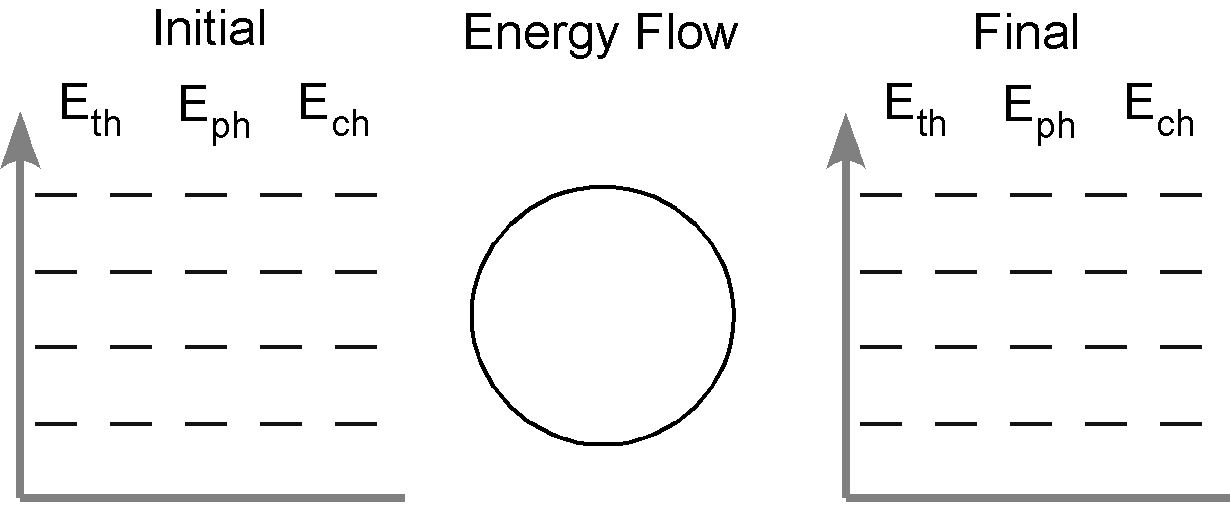 First trial, hot metal being dropped into cold water Important, record the water _____ gramsSecond trial, hot metal being dropped into cold water Second trial, hot metal being dropped into cold water Important, record the water _____ gramsErrors [5 points!]  What variables accidentally were not the same from run to run?+1)2)3)4)5)6)Hot metal, when the metal gets dropped into water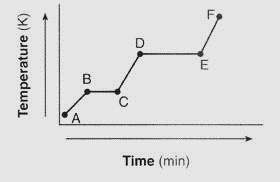 Write start and write  stop to indicate what will happen to your iron when you drop it in the water Water, when it has something hot dropped into it.Write start and write  stop to indicate what will happen to your water when you in the hot metal water amount (mL)water amount (grams)cold water temperature (°C)warm water temperature (°C)change of water temperature